PREVALENCE OF DIFFERENT SURGICAL AFFECTIONS IN CATTLE & GOAT AT FARIDPUR SADAR UPAZILA VETERINARY HOSPITAL, FARIDPUR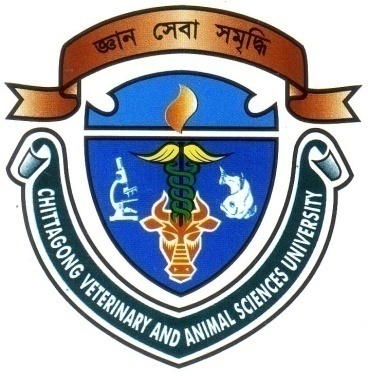       A CLINICAL REPORT SUBMITTED                               BY                    INTERN ID: G-63                    ROLL NO: 10/103                                                                     REG NO: 00511                   SESSION: 2009-2010A PART OF FULLFILLMENT OF THE REQUIREMENTS FOR THE  DEGREE OFDOCTOR OF VETERINARY MEDICINE (DVM)CHITTAGONG VETERINARY AND ANIMAL SCIENCES UNIVERSITYKHULSHI , CHITTAGONG - 4202.NOVEMBER, 2017.
  PREVALENCE OF DIFFERENT SURGICAL AFFECTIONS IN CATTLE & GOAT AT FARIDPUR SADAR UPAZILA VETERINARY HOSPITAL, FARIDPUR A Clinical Report Submitted as Per Approved Style and ContentCHITTAGONG VETERINARY AND ANIMAL SCIENCES UNIVERSITYKHULSHI, CHITTAGONG - 4202.  

NOVEMBER, 2017. TABLE OF CONTENTSList of tablesList of figuresABSTRACTAn investigation was undertaken to determine the general clinical prevalence of surgical affections in Cattle & Goat at Faridpur sadar upazila veterinary hospital, Faridpur and the distribution of different surgical affections according to  age, sex and breed of cattle and goat. The study was conducted for 2 months from 2nd March 2017 to 6th April 2017 and 5 July 2017 to 4 August 2017. During the  study period, a total  number of  79 cattle and 117 goats of various ages, sexes and breeds were examined clinically for identifying of different types of surgical affections.  Diagnosis  of  these  surgical affections were based on  clinical history, clinical  signs. Prevalence of different types of surgical affections was 27.84 % and 53.85 % in goat. The highest prevalence was 59.0% in male, 72.72 % in indigenous and 59.10% at the age of 0 to 1 year in cattle and in goat highest prevalence was 84.12% in male, 76.19 % in Black Bengal goat and 57.14 % at the age of  0 to 1 year. The highest prevalence of surgical affections was recorded in cattle was Navel ill 31.81%,  followed by Myiasis wound, Dog bite wound 18.18% in cattle, Umbilical hernia, Abcess, Atresia ani 9.09%, Fracture 4.45%. The highest Prevalence of surgical affections in goat was recorded Castration 24%, followed by Urolithiasis 20.63%, Dog bite wound 17.45%, Myiasis wound 11.1%,   abscess 6.36%, Fracture 4.76%, Atresia ani 1.58%. Information gathered from this study will increase the understanding of clinical cases of surgical origin.  Surgical affections are considered as the prime cause of disability of the food animals. Most of the surgical cases may be curable if necessary surgical means are taken in time. The present report will be a tool for the policy maker to improve the livestock by correction of the surgical disorders of food animals.Key words: Clinical prevalence, Surgical affections, Cattle, Goat, Faridpur Signature of authorMd. Ali MurtazaIntern ID: G - 63Roll No. : 10/103Reg. No. : 00511Session: 2009-2010Signature of supervisor Professor Dr. Mohammad Belayet HossainDepartment of Physiology Biochemistry & PharmacologyFaculty of Veterinary Medicine,Chittagong Veterinary And Animal Sciences University.SERIAL NO.NAME OF THE CONTENT’SPAGE NO.1List of tablesII2List of figuresII3AbstractIII4Chapter 1: Introduction1-25Chapter 2: Materials and Methods3-46Chapter 3: Results5-107Chapter 4: Discussion11-128Limitations 138Conclusion149References15-1610Acknowledgements1711Biography18TABLE NO.NAME OF THE TABLEPAGE NO.1The overall Prevalence of various  surgical affections  in cattle & goat52The overall  Prevalence of  surgical affections based on age, sex and breed in Cattle53The overall Prevalence of surgical affections based on age, sex and breed in goat54Clinical occurrence of different types of  surgical affections in Cattle65Clinical occurrence of different types of surgical affections in goat66Frequency of different variables (Age, sex, breed) with their different surgical affections in Cattle.87Frequency of different variables (Age, sex, breed) with their different surgical affections in goat. 9FIGURE NO.NAME OF THE FIGUREPAGE NO.1Myiasis wound in umbilicus of a calf72Dog bite wound in Black Bengal73Navel ill in calf74Urolithiasis in goat75Umbilical hernia in Calf76Atresia ani calf7